ИНФОРМАЦИОННОЕ СООБЩЕНИЕ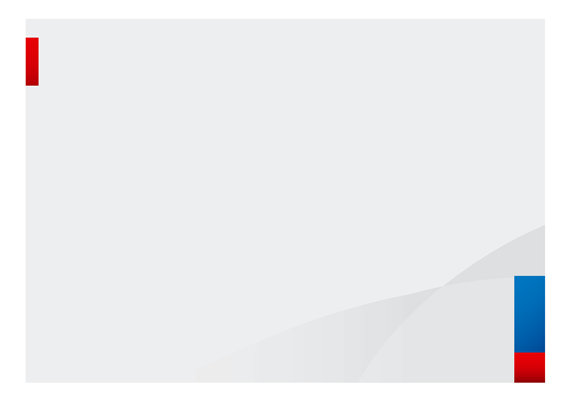 Обновлен сервис «Уплата налогов и пошлин»ФНС России усовершенствовала сервис «Уплата налогов и пошлин». Теперь типы налогов и сборов в нем сгруппированы под конкретные категории налогоплательщиков. Так, сервис содержит отдельные разделы для физических лиц, индивидуальных предпринимателей и юридических лиц. Они могут сформировать расчетный документ, оплатить налоги за себя или третье лицо, государственную пошлину и др. Кроме того, все категории налогоплательщиков теперь могут уплатить налоги картой иностранного банка, находясь за пределами Российской Федерации. Это можно сделать в разделе «Уплата налогов картой иностранного банка». С начала года возможностями сервиса воспользовались более 5 млн граждан. Его обновленная версия поможет плательщикам быстро и правильно заполнять расчетные документы и своевременно исполнять обязанность по уплате налогов.